ALPHA PHI ALPHA FRATERNITY, INC.ALPHA BETA LAMBDA CHAPTERP.O. Box 1248 Lexington, KY 40588-1248ABLChapter1906@gmail.com 859.539.5337www.lexingtonalpha.org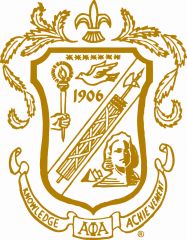 ReportInitial Membership Development ProcessDateNovember 30, 2017Membership Intake CoordinatorBro. Emmanuel WashingtonImportant Dates During Intake ProcessAlpha Informational, Date TBA - Lexington, KY, 6PM-8PMSmoker, Date TBA - Lexington, KY, 6PM-8PMSphinxman Meeting, Date TBA – Lexington, KY, 6PM-8PMProbate Meeting, TBA – Lexington, KY, 6PM-8PMCluster Weekend 1, Location TBD, Fri. 6PM-11PM, Sat. 8AM-11PMCluster Weekend 2, Location TBD, Fri. 6PM-11PM, Sat. 8AM-11PMCluster Weekend 3, Location TBD, Fri. 6PM-11PM, Sat. 8AM-11PMThe Membership Agreement for AspirantThe Membership Agreement 1/6I know the mission statement of Alpha Phi Alpha Fraternity.The Membership Agreement 2/6I have a member of Alpha Phi Alpha committed to being my sponsor. (A sponsor is a brother who guides a candidate through the Initial Membership Development Process [IMDP] from the Interested Candidate stage through his first full year of membership). He will also write a letter of support for a candidate (to be included in his completed application packet)I have a member of Alpha Phi Alpha committed to being my recommender. (A recommender is a brother who guides a candidate through the Initial Membership Development Process [IMDP] from the Interested Candidate stage through his first full year of membership). He will also write a letter of support for a candidate (to be included in his completed application packet).The Membership Agreement 3-6/6Alpha Phi Alpha Fraternity, Inc. joins other fraternities, sororities, parents and academic institutions in the fight against hazing. No one person can eliminate hazing. It takes the commitment of everyone involved in the process of joining a group organization to make it happen. We encourage you to join us to make this world a better place through hazing prevention by agreeing to the next few statements. If you need more information about hazing prevention and Alpha's policy against hazing as a requirement for membership in our organization, please click below.Alpha's Anti-Hazing Policy3. I understand that hazing is NOT, and never will be, a part of Alpha Phi Alpha Fraternity’s official Initial Membership Development Process.4. I understand that I have a duty and responsibility to report any and all instances of hazing, either implied or perceived, during my process to the National Hazing Hotline at 888-NOT-HAZE (888-668-4293).5. I understand that I have a duty and responsibility to report any and all instances of hazing experienced by another party, either implied or perceived, during my process to the National Hazing Hotline at 888-NOT-HAZE (888-668- 4293).6. I understand that I WILL be held responsible for violating Alpha Phi Alpha Fraternity’s policies and procedures outlined in this application. I also understand that the fraternity may take legal action against me for violating Alpha Phi Alpha Fraternity’s policies and procedures.REQUESTING AN APPLICATIONAlpha Phi Alpha does NOT permit the Initial Membership Development Process (IMDP) at the chapter level, and the fraternity has a zero-tolerance policy for hazing and/or pledging activities.Before a candidate can request an application, he will need the following items:1. A member who commits to be a Sponsor. A sponsor is a brother who guides a candidate through the Initial Membership Development Process (IMDP) from the Interested Candidate stage through his first full year of membership. He will also write a letter of support for a candidate (to be included in his completed application packet). The qualifications for a sponsor are as follows:Must be in Good Standing with the General Organization and the Chapter via which the Candidate wishes to joinMust be Risk Management CertifiedMust be IMDP CertifiedMust be an active member of the Chapter through which the Candidate wishes to join for one (1) year AND have maintained two consecutive years of active membership with the fraternity (College Chapters are Exempt)Must NOT have not been disciplined for violation of the IMDP within a 10-year window of their sponsorship; brothers who have been reinstated after expulsion are ineligible to sponsor candidatesMust complete the Sponsor section of the candidate’s official application and have it notarized2. A member who commits to be a Recommender. A recommender is a brother that will write a letter of support for a candidate (to be included in his completed application packet). The qualifications for a recommender are as follows:Must be in Good Standing with the General Organization and the Chapter via which the Candidate wishes to joinMust be Risk Management CertifiedMust be IMDP CertifiedMust complete the Recommender section of the candidate’s official application and have it notarized3. A Major Credit Card to process national initiation fees.COMPLETING AN APPLICATIONThe following items are required and MUST accompany your application upon being submitted:The Original Application (SHOULD BE IN COLOR)Official College Transcript (NOTE: Alumni candidates should have transcripts that show their degree has been conferred.) One Letter of SponsorshipOne Letter of RecommendationProof of Voter Registration (Proof of citizenship from country of origin, visa or permanent resident card for candidates not eligible to vote in the United States); voter application will NOT be acceptedEssayCurrent résumé Current passport photoConfirmation of payment of background checkConfirmation of payment of national initiation feesTwo (2) Photocopies of the entire application packet 
(SHOULD BE IN BLACK AND WHITE)APPLICATION FEES (subject to change)
 The following are the application fees based on classification according to a candidate's official transcript. The fees include a $275.00 non-refundable application processing fee, $60.00 non-refundable background check, initiation fee, intake assessment, grand tax (membership fee), National Housing and Building Assessment, copy of Alpha Phi Alpha's Constitution & By-Laws, shingle (membership certificate), passcard (identification of membership), volume 1 and volume 2 of the official Alpha Phi Alpha history book, Sphinx pin, fraternity pin, Alpha blazer, and shipping and handling fees.NOTE: Your classification is based on how you are identified on your academic transcript provided by the institution. All fees must be paid with a major credit/debit card via AlphaNet. To learn how much it costs to be a member, please click here.Additional FeesThe following fees are collected as a candidate progresses through the IMDP process. The Cluster Fee is non-refundable. The Regional and Chapter Fees are subject to a refund if the candidate is rejected or removes himself during the IMDP process.Cluster Fees: Support the administrative execution of the IMDP process that includes costs of food, paper copies, Ceremonies and Ritual essentials. Collected during Friday of Week 1 (Refer to Sponsor for expected cost PRIOR to beginning the IMDP process)Regional Fees: If applicable, support a candidate's participation within the region of his intended chapter of membership, such as registration to attend a regional convention.Chapter Fees: Candidate's membership dues of his intended chapter of membership. The chapter fees (chapter dues) may not exceed two years. Collected during the Friday of Week 3.The Regional and Chapter Fees are collected during the Friday of Week 3. The candidate is to work closely with his sponsor to obtain the expected amounts PRIOR to beginning the process.To learn how much it cost to be a member, 2018 IMDP Budgeting Tool (Official) v20140322.xlsx https://docs.google.com/spreadsheets/d/1SsxAEu0BLPFoLIZRjS1u_TPBKXorjBbKkTGRS4loPo/edit?usp=sharing_eil&ts=5a2080b3.INITIAL MEMBERSHIP DEVELOPMENT PROCESS IMDP DATES The scheduled dates for the Initial Membership Development Process (IMDP) are listed below. District Directors should submit their planned IMDP Cluster dates to the Regional Vice President by the indicated deadlines. Failure to submit Cluster dates by the deadline may result in non-approval of the planned IMDP. ALL DEADLINES must be strictly adhered to.IMDP WindowAny special intake consideration must be approved by the Regional Vice President and communicated to the Director of Membership Services. All applications must be sent to the Corporate Headquarters three (3) weeks prior to the first day of the Leadership Weekend. Any questions regarding these dates please email membership@apa1906.net. Alumni*$1,366College Freshman$1,276College Sophomores$1,201College Juniors$1,126College Seniors$1,051 SPRING 2018 SPRING 2018 SPRING 2018 December 1, 2017Friday Application window opens / Cluster dates submission to HQJanuary 19, 2018Friday Application window closesJanuary 26, 2018Friday Completed Application submission deadline to District DirectorFebruary 9, 2018  Friday  District Director Submission deadline to HQFebruary 23, 2018 Friday  Beginning of IMDP WindowJune 15, 2018 Saturday  End of IMDP WindowFall 2018 Fall 2018 Fall 2018 August 3, 2018 Friday Application window opens / Cluster dates submission to HQSeptember 14, 2018 Friday Application window closesSeptember 21, 2018Friday Completed application submission deadline to District DirectorOctober 5, 2018 Friday District Director submission deadline to HQOctober 19, 2018FridayBeginning of IMDP windowDecember 15, 2018Saturday End of IMDP windowSPRING 2019SPRING 2019SPRING 2019November 30, 2018Friday Application window opens / Cluster dates submission to HQJanuary 18, 2019Friday Application window closesJanuary 25, 2019Friday Completed Application submission deadline to District DirectorFebruary 8, 2019 Friday  District Director Submission deadline to HQFebruary 22, 2019 Friday  Beginning of IMDP WindowJune 14, 2019 Saturday  End of IMDP Window